Mohammed Lamine Debaghine University Setif 2English DepartmentModule: Phonetics                                                                                         Level 1st year LMD      Teacher: Mrs Tiaiba Imane                        Chapter Two: English Short VowelsWe begin the study of English sounds in this course by looking at vowels, and it is necessary to say something about vowels in general before turning to the vowels of English. We need to know in what ways vowels differ from each other. The first matter to consider is the shape and position of the tongue.What makes vowels different?They differ in lenght and quality. By quality we mean:Position of the tongue- close to the hard palate, mid –close, mid open or  open2) Part of the tongue: front, centre or back,3) Shape of lips: rounded or unrounded (spread or neutral)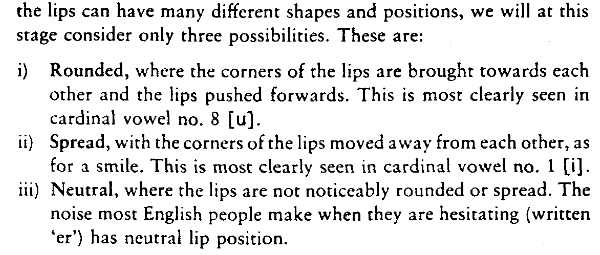 Description of English Short Vowels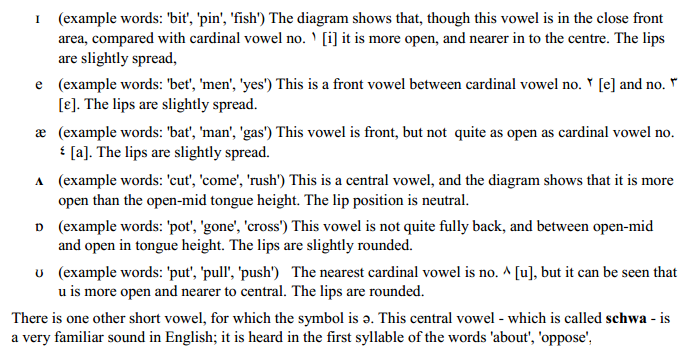 In the close front position we produce /i/ - peaceIn the open front position we produce /æ/ - patIn the back open position we produce /α:/  carIn the back close position we produce /u:/ school 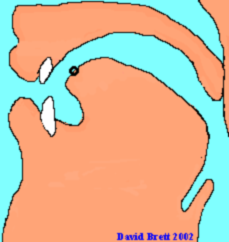 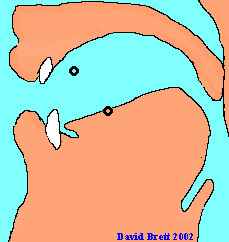 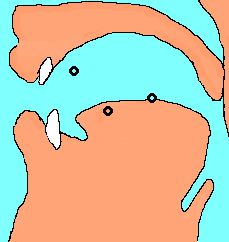 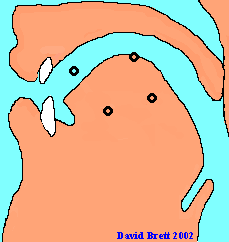 Connecting these points gives us a box called the Vowel QuadrilateralAll the vowel sounds that the human voice can produce may be plotted within the limits of the quadrilateralConnecting these points gives us a box called the Vowel QuadrilateralAll the vowel sounds that the human voice can produce may be plotted within the limits of the quadrilateral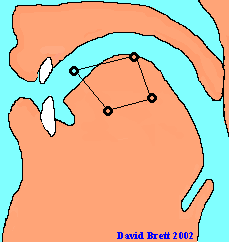 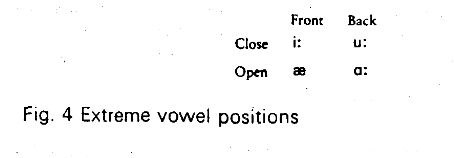 Here is the vowel quadrilateral divided into sectors with the IPA symbols at fixed points. These are called Primary  Cardinal Vowels.These are the places of articulation of English short vowels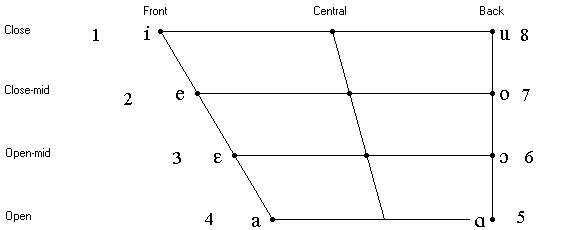 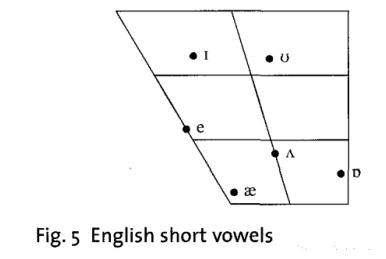 vowelPosition of the tonguePart of the tongueShape of lips